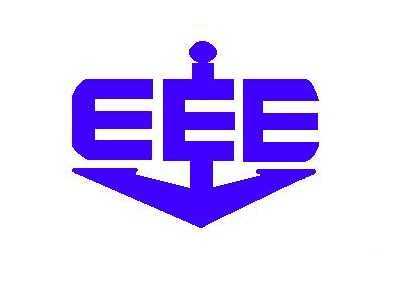    ΕΝΩΣΙΣ ΕΛΛΗΝΩΝ ΕΦΟΠΛΙΣΤΩΝΕΤΟΣ ΙΔΡΥΣΕΩΣ 1916 Πειραιάς, 13.1.2022 ΥΠΟΤΡΟΦΙΑ ΜΕΤΑΠΤΥΧΙΑΚΩΝ ΣΠΟΥΔΩΝ ΠΡΟΔΙΔΑΚΤΟΡΙΚΟΥ ΕΠΙΠΕΔΟΥ ΓΙΑ ΤΟ ΑΚΑΔΗΜΑΪΚΟ ΕΤΟΣ 2021 – 2022 ,  ΚΑΤΑ ΠΡΟΤΙΜΗΣΗ ΣΕ ΠΑΙΔΙΑ ΝΑΥΤΙΚΩΝ ΑΠΟΦΟΙΤΟΥΣ Α.Ε.Ι και Τ.Ε.Ι ΓΙΑ ΣΠΟΥΔΕΣ ΣΕ ΤΟΜΕΙΣ ΤΗΣ ΝΑΥΤΙΛΙΑΣ ΣΕ ΠΑΝΕΠΙΣΤΗΜΙΑ ΚΡΑΤΩΝ –ΜΕΛΩΝ ΤΗΣ ΕΥΡΩΠΑΪΚΗΣ ΕΝΩΣHΣ ΕΚΤΟΣ ΕΛΛΑΔΑΣ (ΣΥΜΠΕΡΙΛΑΜΒΑΝΟΜΕΝΗΣ ΤΗΣ ΜΕΓΑΛΗΣ ΒΡΕΤΑΝΙΑΣ) , ΥΨΟΥΣ 10.000 Ευρώ.Η Ενωσις Ελλήνων Εφοπλιστών θα χορηγήσει στη μνήμη του αειμνήστου Προέδρου της Αντωνίου Χανδρή, υποτροφία μεταπτυχιακών σπουδών προδιδακτορικού επιπέδου, κατά προτίμηση σε παιδί ναυτικού, απόφοιτο Α.Ε.Ι ή Τ.Ε.Ι για σπουδές σε τομείς σχετιζόμενους με την ναυτιλία σε Πανεπιστήμια των κρατών μελών της Ευρωπαϊκής Ένωσης εκτός Ελλάδος (συμπεριλαμβανομένης της Μεγάλης Βρετανίας). Απαιτούμενες προϋποθέσεις-δικαιολογητικά τα οποία πρέπει να σταλούν ηλεκτρονικά μέχρι και τις 15 Απριλίου 2022 στην Ένωση Ελλήνων Εφοπλιστών (Υπόψη κας Ε. Πρασίνου) είναι τα εξής:Επιστολή / αίτηση του ενδιαφερόμενου/νης με πλήρη στοιχεία επικοινωνίας συνοδευόμενη από σύντομο βιογραφικό σημείωμα. (Επισυνάπτεται υπόδειγμα αίτησης συμμετοχής).Αντίγραφο πτυχίου Ελληνικού Α.Ε.Ι ή Τ.Ε.Ι με βαθμό τουλάχιστον «Λίαν Καλώς» (7,5) δεόντως επικυρωμένο. Πέραν της βαθμολογίας θα ληφθεί υπόψη και ο χρόνος απόκτησης του πτυχίου.Βεβαίωση αποδοχής από το ξένο Πανεπιστήμιο και εγγραφής σε αυτό μεταφρασμένη και επικυρωμένη.Όριο ηλικίας υποψηφίων το 26ο.Πτυχίο ξένης γλώσσας ανάλογα με τη χώρα επιλογής για πραγματοποίηση των σπουδών.Αγγλικά:		Proficiency of Cambridge ή TOEFL ή IELTS.Γαλλικά:		Superieur III ή Sorbonne IIΓερμανικά:	Mittelstufe IIIΙταλικά:		SuperioreΙσπανικά:		SuperioreΠορτογαλικά:	SuperiorΣυστατικές επιστολές από δύο καθηγητές του Α.Ε.Ι  ή Τ.Ε.Ι από το οποίο ο/η υποψήφιος/α απέκτησε το πτυχίο.Εκκαθαριστικό σημείωμα φορολογίας εισοδήματος της οικογένειας και του ίδιου του/της υποψηφίου/ας, στην περίπτωση που υποβάλλει φορολογική δήλωση, συνοδευόμενο από φωτοτυπία του εντύπου Ε9. Για τους άρρενες υποψηφίους πιστοποιητικό εκπλήρωσης των στρατιωτικών υποχρεώσεων ή αναβολής της στρατολογίας λόγω σπουδών. 